27 октября 2023г.                                                      г. Казань                                                 № 17 - 2Об итогах Х республиканского конкурса «Лучший коллективный договор - 2023» Заслушав и обсудив решение республиканской комиссии по подведению итогов республиканского конкурса «Лучший коллективный договор - 2023», президиум  республиканской организации Общероссийского Профсоюза образования ПОСТАНОВЛЯЕТ:	1. Утвердить решение республиканской комиссии по подведению итогов конкурса «Лучший коллективный договор - 2023» (приложение).	2. Наградить победителей и активных участников конкурса дипломами и благодарственными письмами республиканского комитета профсоюза и осуществить материальное поощрение.	3. Отметить низкую активность в конкурсе первичных профсоюзных организаций Атнинского, Заинского, Тюлячинского, Ютазинского, Новошешминского муниципальных районов.4. Обратить внимание членов президиума - представителей Комитета Татарстанской республиканской организации Общероссийского Профсоюза образования в региональных округах координаторов регионов на выполнение Положения о конкурсе в части проведения региональных семинаров председателей первичных профсоюзных организаций с презентацией лучших практик содержания и реализации коллективных договоров – победителей конкурса, публикацию льгот и гарантий в электронном реестре на сайте Республиканской организации Профсоюза.5. Главному бухгалтеру республиканской организации Общероссийского Профсоюза образования Шакирзяновой Л. В. составить смету и выделить средства для награждения дипломами и осуществления материального поощрения победителей и лауреатов конкурса за счет членских профсоюзных взносов.6.	Контроль за выполнением постановления возложить на главного специалиста по социальной защите аппарата республиканской организации Общероссийского Профсоюза образования Гафарову Г. А.ПРИЛОЖЕНИЕ к постановлению Президиума Татарстанской республиканской организации Общероссийского Профсоюза образования                                                                                                                              от 27 октября 2023 г.  № 17 - Р Е Ш Е Н И Ереспубликанской комиссии по подведению итогов конкурса«ЛУЧШИЙ КОЛЛЕКТИВНЫЙ ДОГОВОР - 2023»от 10 октября 2023г.                                                                                    № 1   Республиканская комиссия, подведя итоги конкурса «Лучший коллективный договор» ПОСТАНОВЛЯЕТ:	1. Объявить победителями X республиканского конкурса «Лучший коллективный договор - 2023» с вручением Диплома и материального вознаграждения в размере 30.000 рублей 00 коп. (Тридцать тысяч рублей 00 коп.): 2. Отметить благодарственными письмами и материальным поощрением в размере 10.000 рублей 00 коп. (Десять тысяч рублей 00 коп.) за активное участие в конкурсе «Лучший коллективный договор» образовательные организации: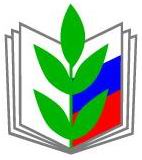 ПРОФЕССИОНАЛЬНЫЙ СОЮЗ РАБОТНИКОВ НАРОДНОГО ОБРАЗОВАНИЯ И НАУКИ РОССИЙСКОЙ ФЕДЕРАЦИИРЕГИОНАЛЬНАЯ ОРГАНИЗАЦИЯ ПРОФЕССИОНАЛЬНОГО СОЮЗА РАБОТНИКОВ НАРОДНОГО ОБРАЗОВАНИЯ И НАУКИ РОССИЙСКОЙ ФЕДЕРАЦИИВ РЕСПУБЛИКЕ ТАТАРСТАН(ТАТАРСТАНСКАЯ РЕСПУБЛИКАНСКАЯ ОРГАНИЗАЦИЯ ОБЩЕРОССИЙСКОГО ПРОФСОЮЗА ОБРАЗОВАНИЯ)ПРЕЗИДИУМПОСТАНОВЛЕНИЕПРОФЕССИОНАЛЬНЫЙ СОЮЗ РАБОТНИКОВ НАРОДНОГО ОБРАЗОВАНИЯ И НАУКИ РОССИЙСКОЙ ФЕДЕРАЦИИРЕГИОНАЛЬНАЯ ОРГАНИЗАЦИЯ ПРОФЕССИОНАЛЬНОГО СОЮЗА РАБОТНИКОВ НАРОДНОГО ОБРАЗОВАНИЯ И НАУКИ РОССИЙСКОЙ ФЕДЕРАЦИИВ РЕСПУБЛИКЕ ТАТАРСТАН(ТАТАРСТАНСКАЯ РЕСПУБЛИКАНСКАЯ ОРГАНИЗАЦИЯ ОБЩЕРОССИЙСКОГО ПРОФСОЮЗА ОБРАЗОВАНИЯ)ПРЕЗИДИУМПОСТАНОВЛЕНИЕПРОФЕССИОНАЛЬНЫЙ СОЮЗ РАБОТНИКОВ НАРОДНОГО ОБРАЗОВАНИЯ И НАУКИ РОССИЙСКОЙ ФЕДЕРАЦИИРЕГИОНАЛЬНАЯ ОРГАНИЗАЦИЯ ПРОФЕССИОНАЛЬНОГО СОЮЗА РАБОТНИКОВ НАРОДНОГО ОБРАЗОВАНИЯ И НАУКИ РОССИЙСКОЙ ФЕДЕРАЦИИВ РЕСПУБЛИКЕ ТАТАРСТАН(ТАТАРСТАНСКАЯ РЕСПУБЛИКАНСКАЯ ОРГАНИЗАЦИЯ ОБЩЕРОССИЙСКОГО ПРОФСОЮЗА ОБРАЗОВАНИЯ)ПРЕЗИДИУМПОСТАНОВЛЕНИЕ                          Председатель 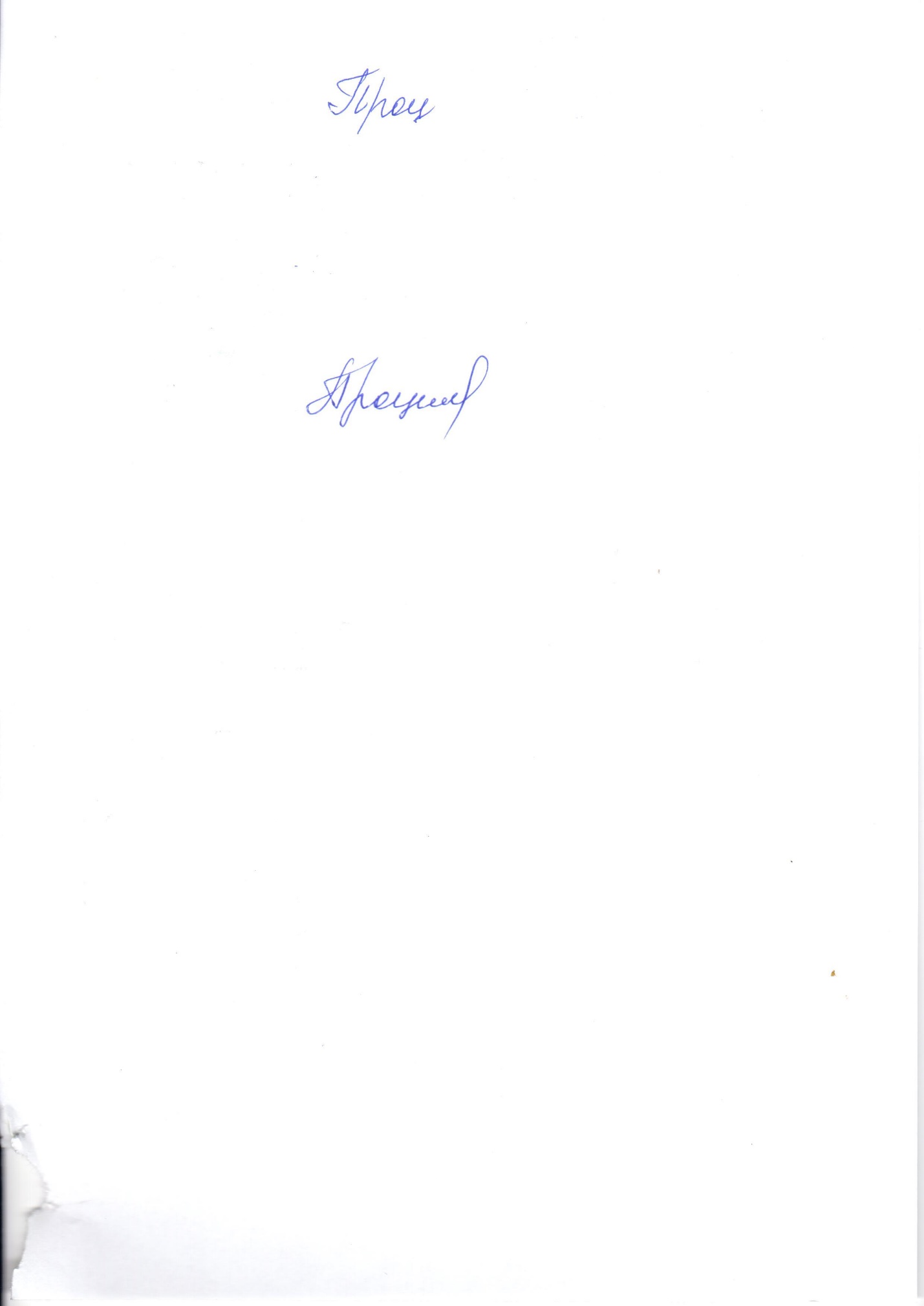     И.Н. Проценко1МБДОУ «Детский сад № 7 «Малыш» Агрызского муниципального районазаведующий Яппарова Л.Д., председатель профкома Боброва А.М.2МБОУ «Ново-Кырлайская средняя общеобразовательная школа» Арского муниципального районадиректор Хайруллина З.И., председатель профкома Рахимова Р.И.3МАУДО города Набережные Челны «Городской дворец творчества детей и молодежи №1»директор Певгова Т.А., председатель профкома Павлов А.М.4МАДОУ «Детский сад № 93 «Эллюки» Нижнекамского муниципального района заведующий Лотфуллина Г.И.,председатель профкома Валеева Д.Р.5МБОУ «Средняя общеобразовательная школа № 132 с углубленным изучением иностранных языков» Ново-Савиновского района г. Казанидиректор Осипова О.А., председатель профкома Гайкова А.И.1.МБОУ «Средняя общеобразовательная школа №1» Актанышский муниципальный райондиректор Маликова Р.Т., председатель профкома Закирова А.И.2.ГАПОУ «Актанышский технологический колледж»	директор Шамсунова Л.Я.,председатель профкома Валиева Л.Р.3МБОУ «Верхнеуслонская средняяобщеобразовательная школа» Верхнеуслонского районадиректор Борисова И.В.,председатель профкома Банникова А.Е.4МБДОУ «Детский сад № 7 «Колокольчик»Бавлинского муниципального районазаведующий Китапова З.Г.,председатель профкома Османова Л.Р.5МБДОУ «Детский сад № 13» Лениногорского муниципального районазаведующий Гатауллина Г.М.,председатель профкома Антипова Т.И.6МАДОУ «Детский сад № 4 «Росинка» г. Нурлатзаведующий	Николькин Д.В.,председатель профкома Натарова Е.И.7МАДОУ «Детский сад комбинированного вида с группами для детей с нарушением речи № 78» Нижнекамского муниципального района заведующий Муртазина Р.И.,председатель профкома Беляева А.А.8МБДОУ «Детский сад комбинированного вида № 10 Рябинушка» Менделеевского муниципального районазаведующий Абрамова Э.Ф., председатель профкома Гараева С.А. 9МБДОУ «Детский сад комбинированного вида с приоритетным осуществлением коррекции речевого отклонения и оздоровления воспитанников №1 «Радуга» Камско-Устьинского муниципального районазаведующий Гимадиева Г.Х.,председатель профкома Хасанова Г.И.10МБОУ «Шушмабашская средняя общеобразовательная школа» Арского муниципального районадиректор Гибадуллина Г.М.,председатель профкома Хасанова Г.И.11ГБОУ «Мамадышская школа-интернат для детей с ограниченными возможностями здоровья»директор Галимханова Т.А., председатель профкома Сонгатуллина Г.А.12МБДОУ «Детский сад комбинированного вида №6 «Тургай» пгт. Актюбинский Азнакаевского муниципального районазаведующий   Феоктистова О.М., председатель профкома Багаутдинова О.Р.13МАДОУ «Детский сад № 263 комбинированного вида» Вахитовского района г. Казанизаведующая Литвинова Т.Г.,председатель профкома Тарасова Е.В.14МБДОУ «Детский сад № 115 комбинированного вида с татарским языком воспитания и обучения» Советского района г. Казани	заведующий Исламова Г.Р.,председатель профкома Вахитова Л.Ш.15МБДОУ «Детский сад «Ромашка» Буинского муниципального районазаведующий Закирова Ф. Д,председатель профкома  Мартьянова О. А16МБДОУ «Детский сад № 32 комбинированного вида» Приволжского района г. Казани заведующий Гибазова М.М.,председатель профкома Соломина С.В.17МБДОУ «Центр развития ребенка – детскийсад № 57 «Соловушка» г. Альметьевскзаведующий Зотова Т.Л., председатель профкома	 Шириазданова Л.Р.18МБДОУ «Детский сад №10 «Созвездие»Зеленодольского муниципального района заведующий Шакиржанова Ф.Р. председатель профкома Шмелева Т.Н.                          Председатель 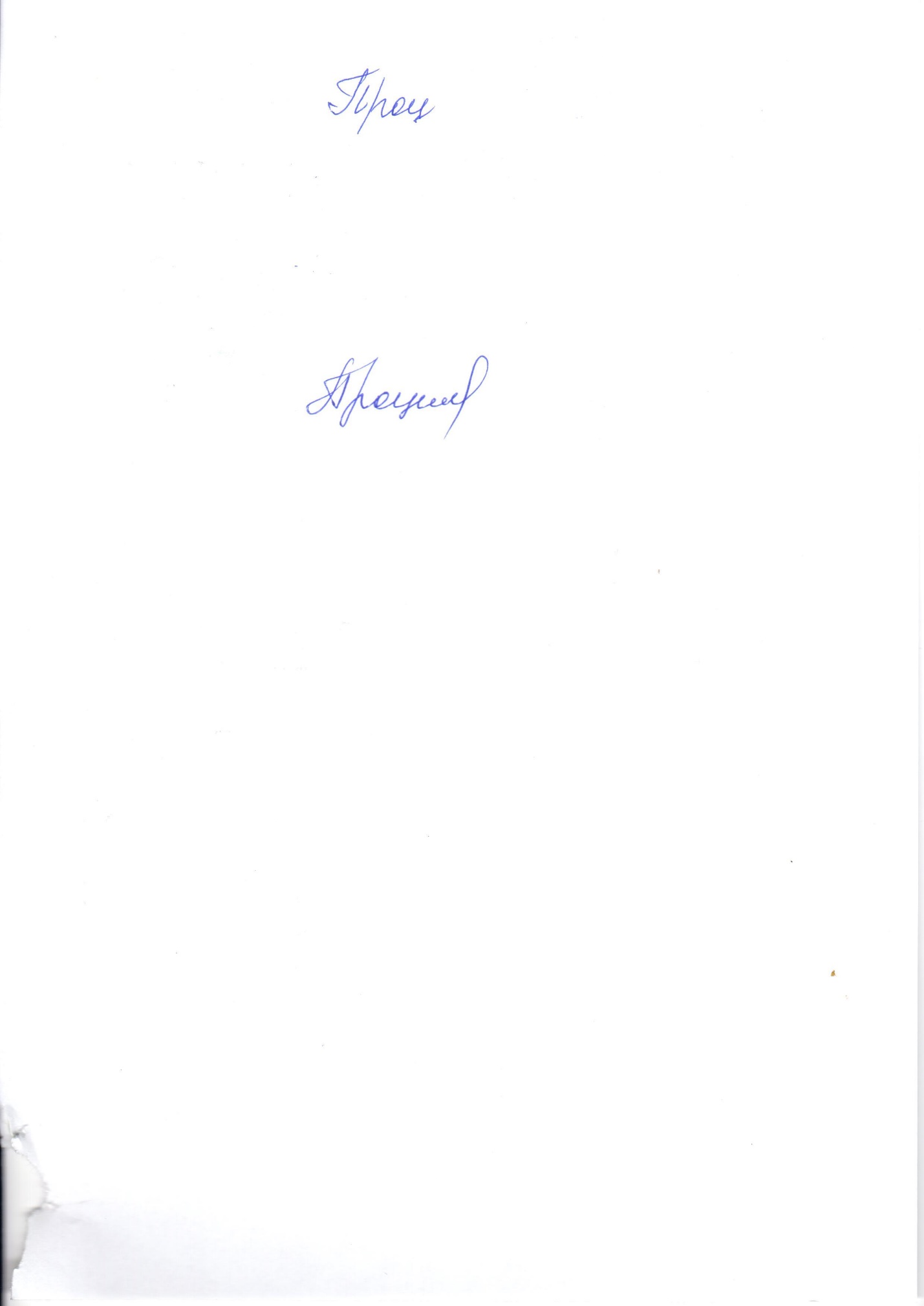     И.Н. Проценко